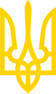 НАЦІОНАЛЬНА КОМІСІЯ З ЦІННИХ ПАПЕРІВ ТА ФОНДОВОГО РИНКУРІШЕННЯвід 16 лютого 2023 року N 154Щодо визначення особливостей проведення загальних зборів акціонерних товариств та загальних зборів учасників корпоративних інвестиційних фондів на період дії воєнного стану(заголовок у редакції рішення Національної комісії з
 цінних паперів та фондового ринку від 06.03.2023 р. N 240,
із змінами, внесеними згідно з рішенням Національної комісії
 з цінних паперів та фондового ринку від 22.12.2023 р. N 1451)Із змінами і доповненнями, внесеними
 рішеннями Національної комісії з цінних паперів та фондового ринку
 від 6 березня 2023 року N 240,
від 10 березня 2023 року N 264,
від 31 липня 2023 року N 841,
від 22 грудня 2023 року N 1451Відповідно до статті 6, пункту 3726 частини другої статті 7 Закону України "Про державне регулювання ринків капіталу та організованих товарних ринків", статті 11 Закону України "Про забезпечення прав і свобод громадян та правовий режим на тимчасово окупованій території України", у зв'язку з введенням воєнного стану відповідно до Указу Президента України N 64/2022 від 24.02.2022 р., з урахуванням статті 19 Закону України "Про правовий режим воєнного стану", з метою мінімізації негативного впливу наслідків військової агресії Російської Федерації проти України та сприяння стабільності ринків капіталу, Національна комісія з цінних паперів та фондового ринку вирішила:1. Визнати такими, що втратили чинність, з дня набрання чинності цим рішенням рішення Національної комісії з цінних паперів та фондового ринку від 19 вересня 2022 року N 1183 "Щодо особливостей проведення загальних зборів акціонерів та загальних зборів учасників корпоративного інвестиційного фонду на період дії воєнного стану" (із змінами) та рішення Національної комісії з цінних паперів та фондового ринку від 06 листопада 2022 року N 1318 "Щодо особливостей на період дії воєнного стану проведення загальних зборів акціонерів акціонерного товариства та учасників корпоративного інвестиційного фонду, в яких беруть участь акціонери (учасники) - власники 100 відсотків голосуючих акцій" (із змінами).2. Встановити, що у період дії воєнного стану загальні збори акціонерів акціонерного товариства, незалежно від змісту норм статуту та інших внутрішніх документів акціонерного товариства, якими регулюється порядок скликання та проведення загальних зборів, можуть бути проведені виключно одним з наступних шляхів:1) дистанційного проведення відповідно до Порядку скликання та проведення дистанційних загальних зборів акціонерів, затвердженого рішенням Національної комісії з цінних паперів та фондового ринку від 06 березня 2023 року N 236 (далі - Порядок);2) проведення загальних зборів акціонерів акціонерного товариства, в яких беруть участь акціонери - власники 100 відсотків голосуючих акцій, відповідно до вимог статті 59 Закону України "Про акціонерні товариства" (за виключенням випадків, коли місцем проведення загальних зборів є території, на яких ведуться бойові дії або тимчасово окуповані території України або територія держави, що визнається згідно з законодавством України державою-агресором). При цьому загальна кількість акціонерів акціонерного товариства, загальні збори якого проводяться відповідно цього підпункту, не може перевищувати п'яти осіб.(підпункт 2 пункту 2 із змінами, внесеними згідно з рішеннями
 Національної комісії з цінних паперів та фондового ринку
 від 10.03.2023 р. N 264,
від 22.12.2023 р. N 1451)Дія цього пункту не поширюється на акціонерні товариства з одним акціонером та особливості прийняття рішень вищого органу в яких встановлені нормами статті 60 Закону України "Про акціонерні товариства".Дистанційні загальні збори акціонерів акціонерних товариств, що скликаються та проводяться відповідно до Порядку, зазначеного у підпункті 1 цього пункту, в період дії воєнного стану повинні скликатися та проводитися з урахуванням наступних особливостей:електронні документи, що створюються та надаються згідно з Порядком, повинні створюватися та надаватися із застосуванням кваліфікованого електронного підпису відповідної особи або іншого електронного підпису цієї особи, що базується на кваліфікованому сертифікаті відкритого ключа;бюлетені для голосування на дистанційних загальних зборах акціонерів можуть подаватися як шляхом направлення бюлетенів на адресу електронної пошти депозитарної установи (або у випадку, визначеному у абзацах четвертому - десятому пункту 67 розділу XIII Порядку, - на адресу електронної пошти особи, яка скликає загальні збори, та визначена для цього у Порядку) із засвідченням бюлетеня кваліфікованим електронним підписом (або іншим електронним підписом, що базується на кваліфікованому сертифікаті відкритого ключа) акціонера чи його представника, так і шляхом подання бюлетенів в паперовій формі до депозитарної установи (або у випадку, визначеному у абзацах четвертому - десятому пункту 67 розділу XIII Порядку, - до акціонерного товариства, орган управління якого скликає загальні збори, за місцезнаходженням товариства);у разі подання бюлетенів для голосування в паперовій формі, підпис акціонера (представника акціонера) на бюлетені засвідчується за його вибором або нотаріально (за умови підписання бюлетеня в присутності нотаріуса або посадової особи, яка вчиняє нотаріальні дії), або депозитарною установою, що обслуговує рахунок в цінних паперах такого акціонера, на якому обліковуються належні акціонеру акції товариства, (за умови підписання бюлетеня в присутності уповноваженої особи депозитарної установи). Бюлетені для голосування, подані в паперовій формі, які не засвідчені підписом акціонера (його представника) згідно з вимогами цього абзацу, та бюлетені, засвідчені підписом особи, яка не вказана у бюлетені відповідно до вимог підпункту 7 пункту 94 або підпункту 8 пункту 95 розділу XVI Порядку, не приймаються депозитарною установою (акціонерним товариством у визначеному Порядком випадку) для подальшого опрацювання;повідомлення акціонеру (його представнику) про отримання бюлетенів, виконаних у паперовій формі, та документів, поданих разом з такими бюлетенями, та/або мотивована відмова у подальшому їх опрацюванні (за наявності підстав, передбачених Порядком та цим рішенням), надається у встановлений Порядком строк депозитарною установою у спосіб визначений договором про обслуговування рахунка в цінних паперів (у разі, якщо таким договором передбачено спосіб інформування акціонера) або акціонерним товариством (у випадку, визначеному у абзацах четвертому - десятому пункту 67 розділу XIII Порядку) у разі якщо акціонером (його представником) була зазначена вимога у наданні йому такого повідомлення та/або відмови та вказана адреса для надання такого повідомлення або відмови;у разі якщо бюлетень для голосування, поданий в паперовій формі, складається з кількох аркушів, сторінки бюлетеня нумеруються, а кожен аркуш підписується акціонером (представником акціонера). Бюлетень, поданий в паперовій формі, визнається недійсним для голосування у випадках, зазначених у пункті 100 розділу XVI Порядку, а також у разі якщо він складається з кількох аркушів, які не пронумеровані належним чином;у разі отримання від акціонерів (їх представників) бюлетенів в паперовій формі та прийняття їх для подальшого опрацювання, депозитарна установа надсилає Центральному депозитарію разом з документами, визначеними у підпункті 5 пункту 69 розділу XIII Порядку, засвідчені кваліфікованим електронним підписом (або іншим електронним підписом, що базується на кваліфікованому сертифікаті відкритого ключа) уповноваженої особи депозитарної установи скан копії бюлетенів, поданих в паперовій формі, за якими депозитарною установою встановлено наявність ознак для визнання їх недійсними або визнання їх недійсними хоча б за одним питанням порядку денного або, за умови, якщо це передбачено договором, яким регулюються відносини щодо порядку та умов надання послуг із проведення дистанційних загальних зборів, скан копії всіх бюлетенів, отриманих депозитарною установою та прийнятих для подальшого опрацювання;загальні збори акціонерів у період воєнного стану можуть проводитись за умови, що розпорядження на складення переліку акціонерів, яким направляється повідомлення про проведення зборів, та переліку акціонерів, які мають право на участь у загальних зборах, надано до Центрального депозитарію в електронному вигляді та відповідні переліки надані Центральним депозитарієм в електронному вигляді в порядку, встановленому внутрішніми документами Центрального депозитарію, крім випадку проведення позачергових загальних зборів акціонерного товариства на вимогу акціонерів (акціонера), які (який) на день подання вимоги про проведення позачергових загальних зборів сукупно є власниками (власником) 5 і більше відсотків голосуючих акцій акціонерного товариства;(абзац десятий підпункту 2 пункту 2 у редакції рішення Національної
 комісії з цінних паперів та фондового ринку від 22.12.2023 р. N 1451)депозитарні установи направляють Центральному депозитарію інформацію та документи, передбачені підпунктами 4, 5 пункту 69 розділу XIII Порядку не пізніше двох робочих днів після дати проведення загальних зборів;Центральний депозитарій виконує дії, передбачені пунктом 70 розділу XIII Порядку не пізніше двох робочих днів після отримання від депозитарних установ документів, передбачених пунктом 69 розділу XIII зазначеного Порядку;(пункт 2 у редакції рішення Національної комісії з
 цінних паперів та фондового ринку від 06.03.2023 р. N 240)3) проведення електронних загальних зборів відповідно до Порядку скликання та проведення електронних загальних зборів акціонерів, затвердженого рішенням Національної комісії з цінних паперів та фондового ринку від 02 червня 2023 року N 595.(пункт 2 доповнено підпунктом 3 згідно з рішенням Національної
 комісії з цінних паперів та фондового ринку від 22.12.2023 р. N 1451)3. Встановити, що у період дії воєнного стану загальні збори учасників корпоративного інвестиційного фонду, незалежно від змісту норм статуту та інших внутрішніх документів корпоративного інвестиційного фонду, якими регулюється порядок скликання та проведення загальних зборів, можуть бути проведені виключно одним з наступних шляхів:1) дистанційного проведення відповідно до Порядку скликання та дистанційного проведення загальних зборів учасників корпоративного інвестиційного фонду у період дії воєнного стану, затвердженого рішенням Національної комісії з цінних паперів та фондового ринку від 06 липня 2023 року N 754;(підпункт 1 пункту 3 у редакції рішення Національної комісії
 з цінних паперів та фондового ринку від 31.07.2023 р. N 841)2) проведення загальних зборів учасників корпоративного інвестиційного фонду, в яких беруть участь учасники - власники 100 відсотків голосуючих акцій, відповідно до вимог, встановлених у пункті 4 цього рішення (за виключенням випадків, коли місцем проведення загальних зборів є території, на яких ведуться бойові дії або тимчасово окуповані території України або територія держави, що визнається згідно з законодавством України державою-агресором).(підпункт 2 пункту 3 із змінами, внесеними згідно з рішенням Національної
 комісії з цінних паперів та фондового ринку від 22.12.2023 р. N 1451)У період дії воєнного стану електронні документи, що створюються та надаються згідно з порядком, вказаним у підпункті 1 цього пункту, повинні створюватися та надаватися із застосуванням кваліфікованого електронного підпису відповідної особи або іншого електронного підпису цієї особи, що базується на кваліфікованому сертифікаті відкритого ключа.(пункт 3 доповнено абзацом четвертим згідно з рішенням Національної
 комісії з цінних паперів та фондового ринку від 06.03.2023 р. N 240,
абзац четвертий пункту 3 у редакції рішення Національної комісії
 з цінних паперів та фондового ринку від 31.07.2023 р. N 841)Дія цього пункту не поширюється на корпоративні інвестиційні фонди, які складаються з однієї особи (одного учасника) та особливості прийняття рішень вищого органу в яких встановлені нормами статті 32 Закону України "Про інститути спільного інвестування".(пункт 3 доповнено абзацом п'ятим згідно з рішенням Національної
 комісії з цінних паперів та фондового ринку від 06.03.2023 р. N 240)4. Встановити, що у період дії воєнного стану загальні збори учасників корпоративного інвестиційного фонду, в яких беруть участь акціонери - власники 100 відсотків голосуючих акцій, можуть бути проведені з урахуванням особливостей, встановлених цим пунктом, а саме:1) у разі якщо в одному місці зібралися учасники - власники 100 відсотків голосуючих акцій корпоративного інвестиційного фонду, вони мають право прийняти будь-яке рішення з питань, що належать до компетенції загальних зборів корпоративного інвестиційного фонду відповідно до закону;2) усі рішення, прийняті відповідно до підпункту першого цього пункту, оформляються у вигляді протоколу загальних зборів відповідно до вимог статті 29 Закону України "Про інститути спільного інвестування", що підписується усіма учасниками корпоративного інвестиційного фонду, які є власниками 100 відсотків голосуючих акцій корпоративного інвестиційного фонду (їх представниками);3) рішення, прийняте на таких загальних зборах, вважається дійсним, за умови виконання всіх таких вимог:станом на кінець операційного дня дати складання протоколу загальних зборів (дати проведення загальних зборів) складено реєстр (перелік) учасників корпоративного інвестиційного фонду у порядку, встановленому законодавством про депозитарну систему України;відповідно до реєстру (переліку) учасників корпоративного інвестиційного фонду, складеного згідно з вимогами абзацу другого підпункту третього цього пункту, учасники корпоративного інвестиційного фонду (їх представники), які взяли участь у таких загальних зборах, є власниками 100 відсотків голосуючих акцій корпоративного інвестиційного фонду;протокол загальних зборів підписано, крім голови та секретаря загальних зборів, також всіма учасниками корпоративного інвестиційного фонду, які є власниками 100 відсотків голосуючих акцій корпоративного інвестиційного фонду (їх представниками);загальна кількість учасників корпоративного інвестиційного фонду, загальні збори якого проводяться відповідно цього рішення, не може перевищувати п'яти осіб.Положення статей 18 - 28 та 30, 31 Закону України "Про інститути спільного інвестування" щодо порядку скликання та проведення загальних зборів не застосовуються до загальних зборів, проведених відповідно до вимог цього пункту.(абзац дев'ятий пункту 4 із змінами, внесеними згідно з рішенням
 Національної комісії з цінних паперів та фондового ринку від 06.03.2023 р. N 240)5. Акціонерні товариства або корпоративні інвестиційні фонди, місцезнаходження яких розташовані на територіях України, на яких не ведуться бойові дії або які не є тимчасово окупованими Російською Федерацією територіями України (тимчасово окупованими територіями), відповідно до статті 11 Закону України "Про забезпечення прав і свобод громадян та правовий режим на тимчасово окупованій території України", повинні провести у 2023 році річні загальні збори не пізніше 30 квітня 2023 року.(абзац перший пункту 5 із змінами, внесеними згідно з рішенням
 Національної комісії з цінних паперів та фондового ринку від 22.12.2023 р. N 1451)Акціонерні товариства або корпоративні інвестиційні фонди, місцезнаходження яких розташовані на територіях України, на яких не ведуться бойові дії або які не є тимчасово окупованими Російською Федерацією територіями України (тимчасово окупованими територіями), відповідно до статті 11 Закону України "Про забезпечення прав і свобод громадян та правовий режим на тимчасово окупованій території України", починаючи з 2024 року повинні проводити річні загальні збори у строки, встановлені законодавством.(пункт 5 доповнено абзацом згідно з рішенням Національної
 комісії з цінних паперів та фондового ринку від 22.12.2023 р. N 1451)6. Акціонерні товариства або корпоративні інвестиційні фонди, місцезнаходження яких розташовані на територіях України на яких ведуться бойові дії або які є тимчасово окупованими Російською Федерацією територіями України, можуть проводити загальні збори акціонерів акціонерних товариства або учасників корпоративних інвестиційних фондів в порядку, визначеному пунктом 2 або пунктом 3 цього рішення.У разі неможливості проведення загальних зборів акціонерів акціонерного товариства або учасників корпоративного інвестиційного фонду у зв'язку з розташуванням акціонерних товариств або корпоративних інвестиційних фондів на територіях України, на яких ведуться бойові дії або тимчасово окупованих Російською Федерацією територіях України, загальні збори акціонерів акціонерних товариства або учасників корпоративних інвестиційних фондів мають бути проведені протягом 90 днів після завершення дії воєнного стану.(пункт 6 у редакції рішення Національної комісії з цінних
 паперів та фондового ринку від 22.12.2023 р. N 1451)7. Встановити, що у разі закінчення строку дії повноважень членів органів управління акціонерного товариства в період дії воєнного стану, їх повноваження вважаються продовженими до дати прийняття загальними зборами акціонерного товариства рішення про обрання членів органів управління акціонерного товариства.8. Встановити, що у разі закінчення строку дії повноважень членів наглядової ради корпоративного інвестиційного фонду в період дії воєнного стану, їх повноваження вважаються продовженими в частині повноважень з підготовки, скликання і проведення загальних зборів учасників корпоративного інвестиційного фонду до дати прийняття загальними зборами корпоративного інвестиційного фонду рішення про обрання членів наглядової ради корпоративного інвестиційного фонду.9. Встановити, що у разі закінчення строку дії договору про управління активами корпоративного інвестиційного фонду в період дії воєнного стану, повноваження компанії з управління активами, з якою було укладено відповідний договір, вважаються продовженими в частині повноважень щодо взаємодії з Центральним депозитарієм цінних паперів щодо питань підготовки, скликання і проведення загальних зборів учасників відповідного корпоративного інвестиційного фонду (в тому числі, повноважень щодо підписання розпоряджень на складення переліку учасників відповідного корпоративного інвестиційного фонду, яким направляється повідомлення про проведення загальних зборів, та переліку учасників відповідного корпоративного інвестиційного фонду, які мають право на участь у загальних зборах) до дати прийняття такими загальними зборами корпоративного інвестиційного фонду рішення про обрання (заміну) компанії з управління активами та укладення договору з нею.10. Пункт 10 виключено(пункт 10 у редакції рішення Національної комісії з
 цінних паперів та фондового ринку від 06.03.2023 р. N 240,
виключено згідно з рішенням Національної комісії з цінних
 паперів та фондового ринку України від 31.07.2023 р. N 841)11. Це рішення набирає чинності з дня наступного за днем його опублікування на офіційному вебсайті Національної комісії з цінних паперів та фондового ринку.12. Контроль за виконанням цього рішення покласти на члена Комісії М. Лібанова.Протокол засідання Комісії
від 16 лютого 2023 р. N 27Голова КомісіїРуслан МАГОМЕДОВ© ТОВ "Інформаційно-аналітичний центр "ЛІГА", 2024
© ТОВ "ЛІГА ЗАКОН", 2024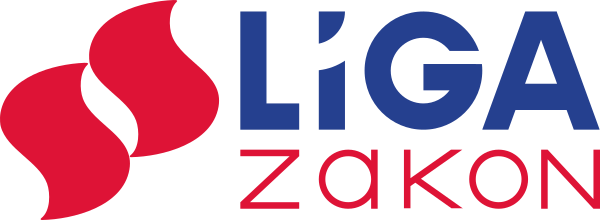 